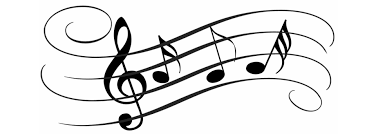 ARSIM MUZIKOR KLASA E VIAktivitete për periudhën prej 13.04.2020  – 17.04.2020Tema: Këndim këngë me notaQëllimi mësimor: Nxёnёsi/ia të përdorë interpretim të drejtë vokal dhe të zhvillojë ambitusin (diapazonin) e zërit.Aktivitetet dhe detyrat e nxënësit: Në fletoren me pentagram shëno notat e këngës “Muzikantët e vegjël” dhe emërto notat (shembull takti i parë: do1, re1, mi1, sol1….)Detyrën e kryer, dërgo në emailin e mëposhtëm!(Mos haro të shënosh emrin, mbiemrin dhe klasën.)Suksese!Arsimtare e lëndës: Besiana PezaEmail adresa: besiana_peza@yahoo.com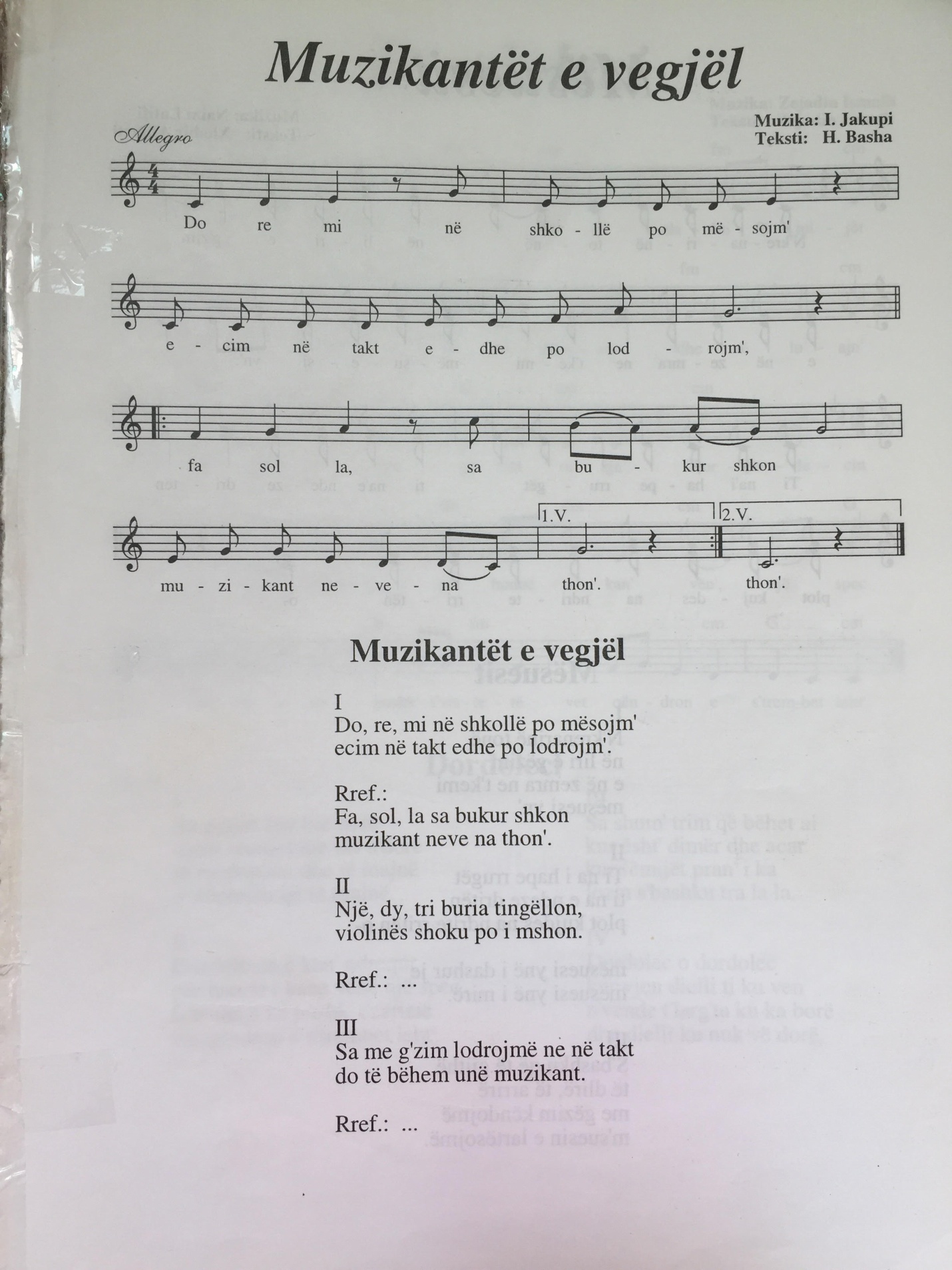 